UNIVERSIDADE DO ESTADO DE SANTA CATARINA – UDESC                  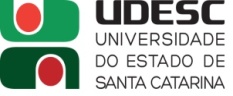 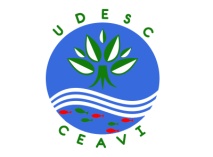 CENTRO DE EDUCAÇÃO SUPERIOR DO ALTO VALE DO ITAJAÍ – CEAVIPLANO DE ENSINODEPARTAMENTO: Engenharia de SoftwareDISCIPLINA: Álgebra Linear                                         	SIGLA: 25ALG                                                  CARGA HORÁRIA TOTAL: 72 horas                           TEORIA: 72                PRÁTICA: 0       CURSO: Bacharelado em Engenharia de SoftwareSEMESTRE/ANO: I/2016                                  		PRÉ-REQUISITOS: OBJETIVO GERAL DO CURSO:Desenvolver o raciocínio matemático estimulando a capacidade de resolver problemas, analisar e modelar sistemas, comparar diversos métodos de solução e discutir suas eficiências de aproximação e de tempo computacional. EMENTA:Matrizes. Determinantes. Escalonamento de Matrizes. Esparsidade de Matrizes. Mal condicionamento de Matrizes. Sistemas de Equações Lineares. Métodos Numéricos para resolução de Sistemas Lineares: Métodos de Gauss, Método de Gauss-Jordan, Método da Pivotação Completa, Decomposição LU, Decomposição de Cholesky. Métodos Iterativos: Métodode Jacobi, Método de Gauss-Seidel, Método dos Gradientes, Aplicações.OBJETIVO GERAL DA DISCIPLINA:Reconhecer e utilizar matrizes e sistemas lineares entendendo sua importância prática na formação do profissional de sistemas de informação. Capacitar ao aluno para que o mesmo possa aplicar os conceitos Métodos Numéricos para Resolução de Sistemas Lineares e suas Aplicações.OBJETIVOS ESPECÍFICOS/DISCIPLINA:CRONOGRAMA DAS ATIVIDADES:OBS: As datas e os respectivos conteúdos poderão ser alterados quando houver necessidade.METODOLOGIA PROPOSTA:Aula expositiva e dialogada. Resolução de exercícios de aprendizagem e aplicação, utilizando-se de quadro e ou recursos de informática. Resolução de lista de exercícios de forma individual ou em grupo. AVALIAÇÃO:Serão realizadas 3 (três) provas e 4 (quatro) trabalhos, descritos no cronograma e nas datas especificadas no mesmo. Eventualmente, caso seja necessário, pode haver ajustes no cronograma de acordo com o andamento das atividades do semestre.A média final será determinada pela expressão abaixo:MF = P1 + P2 + P3 + T4       4Onde P1, P2, P3, T4 são as avaliações já mencionadas, conforme descrito no cronograma. BIBLIOGRAFIA BÁSICA:DAGHLIAN, J. Lógica e álgebra de Boole. 4. ed. São Paulo: Atlas, 1995. Nº de Chamada: 511.324 D125l 4.ed.GONÇALVES, M.  B.;  FLEMMING D.  M.,    Cálculo  A:  Funções,   limite,  derivação e integração.  6  ed.  rev.  e  amp.  São Paulo:  Pearson Prentice  Hall,  2007. Nº  Chamada:  515 F599c.LEITHOLD, G. O Cálculo com Geometria Analítica. V. 1 e 2, 3ª ed., São Paulo: Editora Harbra, 1994. Nº de Chamada: 515.15 L533c.LIPSCHUTZ,  S.;  LIPSON,  M.  Matemática  Discreta.  Coleção  Schaum, Bookman, 2004.  Nº de Chamada: 512.5 L767t.ROSEN, K.H. Matemática Discreta e suas Aplicações. 6 ed. São Paulo, Editora McGraw Hill, 2009. Nº de Chamada: 510 R813m 6.edSTEINBRUCH, A.; WINTERLE, P., Álgebra Linear. Makron Books Editora. 1987. Nº de Chamada: 512.5 S819aBIBLIOGRAFIA COMPLEMENTAR:PROFESSOR: Francieli Mara Heinz Neves                 E-mail: francieli.economia@hotmail.com Discutir os conceitos de matrizes e determinantes, permitindo ao aluno resolver problemas diversos utilizando sistemas de equações lineares;Introduzir os conceitos de resolução de sistemas lineares usando os métodos Numéricos e Métodos Iterativos.DataHorárioCronograma das atividades22/0218:50 – 22:20Apresentação do Plano de Ensino.Matrizes, construindo às matrizes. 29/0218:50 – 22:20Operações com Matrizes. 07/0318:50 – 22:20Determinantes. Propriedades dos Determinantes.14/0318:50 – 22:20Determinantes. Propriedades dos Determinantes.Teorema de Laplace.21/0318:50 – 22:20Matriz Inversa. Esparsidade de Matrizes. Mal condicionamento deMatrizes.T1 – Verificação dos exercícios feitos em sala de aula e participação do acadêmico (até 1,0 Ponto na P1).28/0318:50 – 22:20P1 - Primeira Prova – 9,0 Pontos + 1,0 Ponto do T1Metodologia: Individual e sem consulta. Conteúdo: Material disponibilizado nas aulas até a data da P1.04/0418:50 – 22:20Introdução aos Sistemas Lineares. Resolução de Sistemas Lineares.11/0418:50 – 22:20Resolução de Sistemas Lineares.Discussão de Sistemas Lineares.18/0414:00 – 17:30Resolução de Sistemas Lineares.Discussão de Sistemas Lineares.25/0418:50 – 22:20Sistemas de Equações Lineares. Métodos Numéricos para Resolução de Sistemas Lineares: Método de Gauss.T2– Verificação dos exercícios feitos em sala de aula e participação do acadêmico (até 1,0 Ponto na P2).02/0518:50 – 22:20P2 – Segunda Prova – 9,0 Pontos + 1,0 Ponto do T2. Metodologia: Dupla e sem consulta. Conteúdo: Material disponibilizado nas aulas após aplicação de P1. Não acumulativo.  09/0518:50 – 22:20Método de Gauss-Jordan.16/0518:50 – 22:20Método da Pivotação Completa.23/0518:50 – 22:20Decomposição LU e Decomposição de Cholesky.T3 – Verificação dos exercícios feitos em sala de aula e participação do acadêmico (até 1,0 Ponto na P3).30/0518:50 – 22:20P3 – Terceira Prova – 9,0 Pontos + 1,0 Ponto do T3. Metodologia: Individual e sem consulta. Conteúdo: Material disponibilizado nas aulas após aplicação de P2. Não acumulativo.  06/0618:50 – 22:20T4 – Quarta avaliação: Desenvolvimento de trabalho sobre Métodos Iterativos: Método de Jacobi, Método de Gauss-Seidel. Método dos Gradientes e Aplicações.17/0618:50 – 22:20T4 – Quarta avaliação: Desenvolvimento de trabalho sobre Métodos Iterativos: Método de Jacobi, Método de Gauss-Seidel. Método dos Gradientes e Aplicações.18/0618:50 – 22:20T4 – Quarta avaliação: Desenvolvimento de trabalho sobre Métodos Iterativos: Método de Jacobi, Método de Gauss-Seidel. Método dos Gradientes e Aplicações.Data da entrega. 27/0618:50 – 22:20Disponível para revisão, reposição de provas, reposição de aulas em caso necessário.04/0718:50 – 22:20Exame FinalANTON, H.; BUSBY, R. C. Álgebra Linear Contemporânea. Porto Alegre: Bookman, 2006. Número de chamada: 512.5 A634a.BUSSAB, W. Introdução ao cálculo para administração, economia e contabilidade. São Paulo: Saraiva, 2009. Número de chamada: 515 M845i.KOLMAN, B.; HILL, D. R. Introdução a Álgebra Linear com Aplicações. 8.ed. Rio de Janeiro: LTC, 2006. Número de chamada: 512.5 K81i 8.LEITHOLD, G. O Cálculo com Geometria Analítica. V. 1 e 2, 3.ed. São Paulo: Harbra, 1994. Número de chamada: 515.15 L533c. MORETTIN, P. A.; HAZZAN, S.; BUSSAB, W. Introdução ao cálculo para administração, economia e contabilidade. São Paulo: Saraiva, 2009. Número de chamada: 515 M845i.ROSEN, K. H. Matemática Discreta e suas Aplicações. 6.ed. São Paulo: McGraw Hill, 2009. Número de chamada: 510 R813m. STEINBRUCH, A.; WINTERLE, P. Álgebra linear. São Paulo: Makron Books, 1987. Número de chamada: 512.5 S819a. 